ECOLE A LA MAISON / GSVoici les activités à réaliser à la maison ce lundi 16 mars : • Lundi 16 mars : Graphisme / écriture : écrire son prénom en écriture cursive. Les parents,  vous pouvez l’écrire en assez gros sur une feuille blanche, puis glisser la feuille dans une pochette transparente. Votre enfant pourra repasser dessus avec un crayon à ardoise et ainsi s’entraîner plusieurs fois. Les lettres / l’alphabet : dans des publicités (garder les publicités et journaux pour des activités de découpage !), retrouver les lettres de son prénom, les découper et les coller sur une feuille blanche, puis se dessiner. 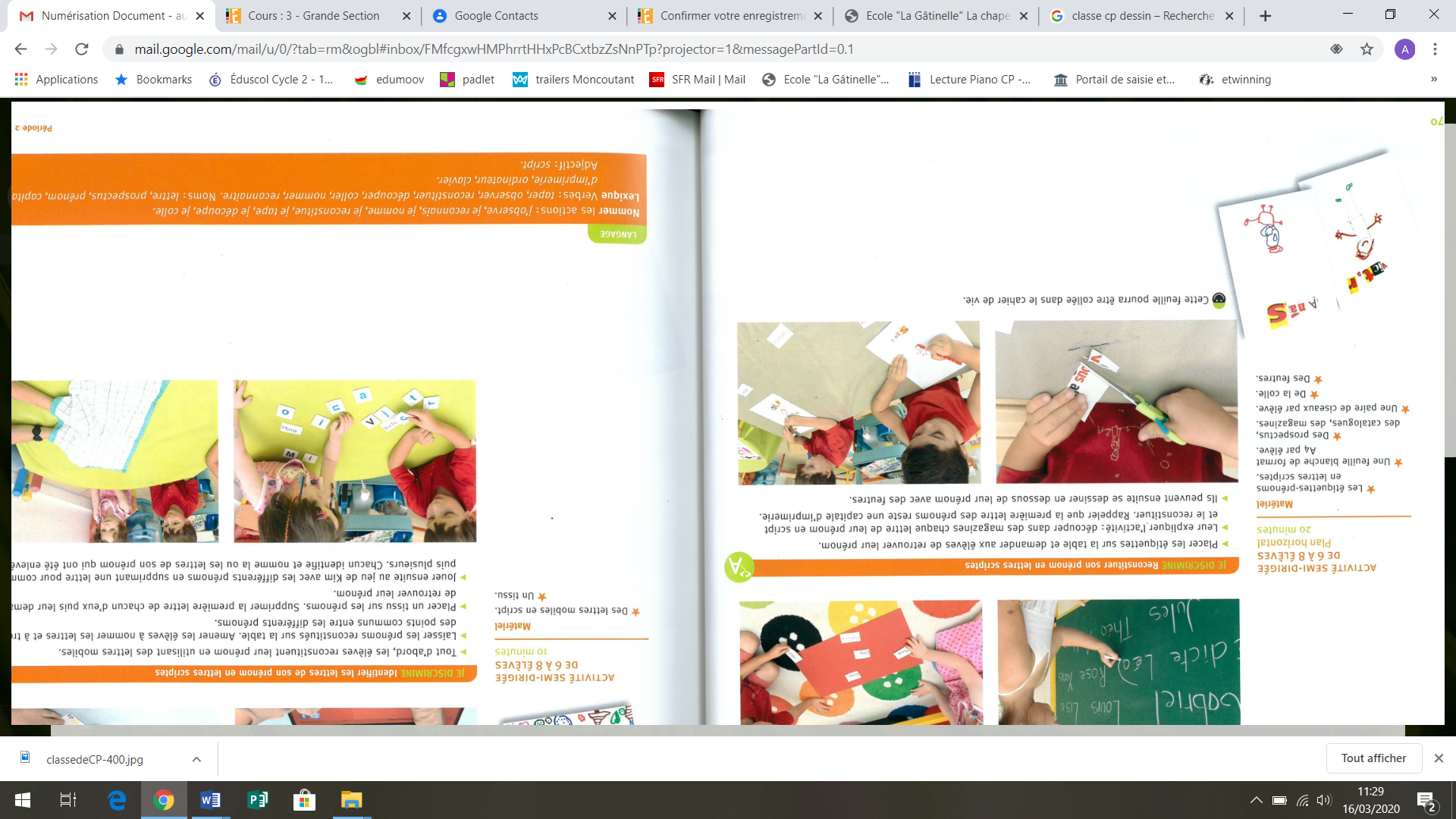 Retrouver les lettres dans différentes écritures : en majuscule d’imprimerie et en minuscule d’imprimerie. Et pourquoi en faire autant avec les autres membres de la famille… Les quantités et les nombres : Le jeu des lapins / on représente les lapins par des « jetons ». Il y a 5 lapins dans le jardin. Ils vont se cacher dans leur terrier (le gobelet). Dans le jardin, les emplacements des lapins sont représentés par des gommettes. 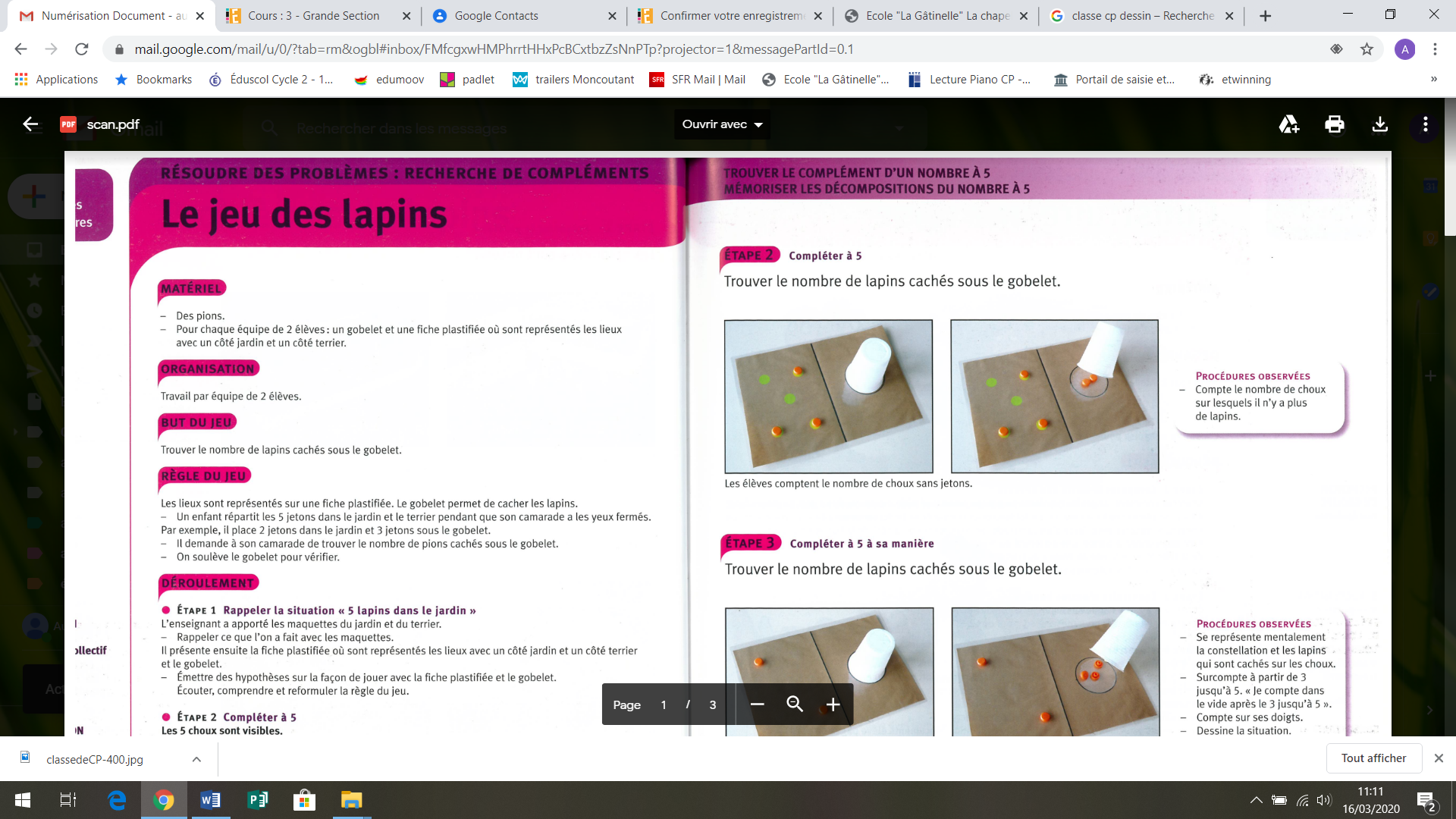 L’objectif de cet atelier est de trouver le complément d’un nombre à 5 et mémoriser les décompositions du nombre 5. Les formes et les grandeurs / les tracés à la règle :Parent et enfant : manipuler la règle, réaliser un dessin en utilisant seulement la règle pour tracer des traits. On échange son dessin, puis on le colorie.  